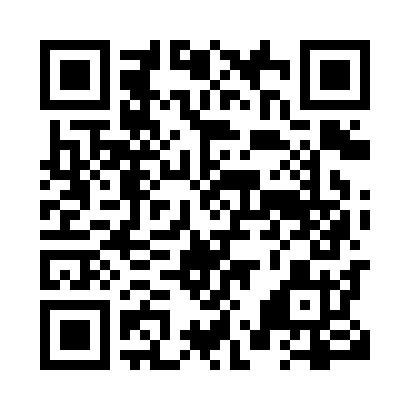 Prayer times for Canmore, Alberta, CanadaMon 1 Jul 2024 - Wed 31 Jul 2024High Latitude Method: Angle Based RulePrayer Calculation Method: Islamic Society of North AmericaAsar Calculation Method: HanafiPrayer times provided by https://www.salahtimes.comDateDayFajrSunriseDhuhrAsrMaghribIsha1Mon3:385:311:467:219:5911:522Tue3:395:321:467:209:5911:523Wed3:395:331:467:209:5911:524Thu3:405:341:467:209:5811:525Fri3:405:351:467:209:5811:526Sat3:415:351:467:209:5711:527Sun3:415:361:477:199:5611:518Mon3:425:371:477:199:5611:519Tue3:425:381:477:199:5511:5110Wed3:435:391:477:199:5411:5011Thu3:445:401:477:189:5311:5012Fri3:445:421:477:189:5211:5013Sat3:455:431:477:179:5211:4914Sun3:455:441:477:179:5111:4915Mon3:465:451:487:169:5011:4816Tue3:475:461:487:169:4911:4817Wed3:475:471:487:159:4811:4718Thu3:485:491:487:159:4611:4719Fri3:495:501:487:149:4511:4620Sat3:495:511:487:139:4411:4621Sun3:505:521:487:139:4311:4522Mon3:515:541:487:129:4211:4523Tue3:515:551:487:119:4011:4424Wed3:525:571:487:119:3911:4325Thu3:535:581:487:109:3711:4326Fri3:535:591:487:099:3611:4227Sat3:546:011:487:089:3511:4128Sun3:556:021:487:079:3311:4029Mon3:566:041:487:069:3211:3930Tue3:586:051:487:059:3011:3731Wed4:006:071:487:049:2811:34